建议APT成员国主管部门提出如下建议：战略规划（TDAG拟议的版本）MOD	ACP/22A15/1ITU-D为国际电联2020-2023年战略规划提交的文稿草案：部门目标、成果和输出成果理由：	APT成员国主管部门已就建议修正ITU-D针对国际电联战略规划提交的文稿起草了文件，该规划旨在以达成共识的各项成果为基础，通过落实相关输出成果，为实现国际电联战略目标提供一种简单、全面且有效的工具。______________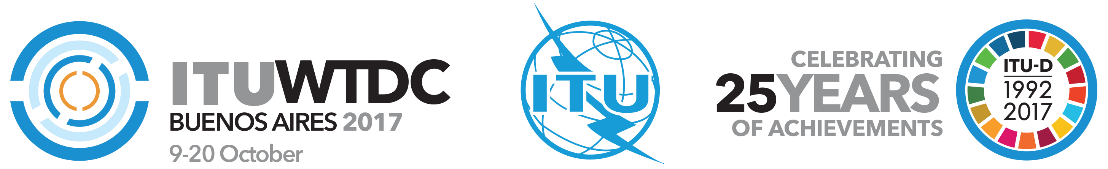 2017年世界电信发展大会（WTDC-17）2017年10月9-20日，阿根廷布宜诺斯艾利斯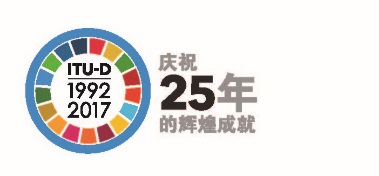 全体会议全体会议文件 WTDC-17/22 (Add.15)-C2017年8月29日原文：英文亚太电信组织各成员国主管部门亚太电信组织各成员国主管部门亚太电信组织各成员国主管部门ITU-D针对《国际电联2020-2023年战略规划》提交文稿的修订ITU-D针对《国际电联2020-2023年战略规划》提交文稿的修订ITU-D针对《国际电联2020-2023年战略规划》提交文稿的修订重点领域：战略规划概要：亚太电信组织（APT）已就ITU-D针对《国际电联2020-2023年战略规划》提交的文稿起草了输入意见。该文件是对由TDAG国际电联战略规划、运作规划和宣言信函通信组（CG-SPOPD）制定并于2015年4月作为进展报告提交TDAG-15的ITU-D提交国际电联2020-2023年期间战略规划草案的文稿零稿的修订版。预期结果：本文件旨在为落实《国际电联2020-2023年战略规划》建言献策。参考文件：TDAG16-21/10重点领域：战略规划概要：亚太电信组织（APT）已就ITU-D针对《国际电联2020-2023年战略规划》提交的文稿起草了输入意见。该文件是对由TDAG国际电联战略规划、运作规划和宣言信函通信组（CG-SPOPD）制定并于2015年4月作为进展报告提交TDAG-15的ITU-D提交国际电联2020-2023年期间战略规划草案的文稿零稿的修订版。预期结果：本文件旨在为落实《国际电联2020-2023年战略规划》建言献策。参考文件：TDAG16-21/10重点领域：战略规划概要：亚太电信组织（APT）已就ITU-D针对《国际电联2020-2023年战略规划》提交的文稿起草了输入意见。该文件是对由TDAG国际电联战略规划、运作规划和宣言信函通信组（CG-SPOPD）制定并于2015年4月作为进展报告提交TDAG-15的ITU-D提交国际电联2020-2023年期间战略规划草案的文稿零稿的修订版。预期结果：本文件旨在为落实《国际电联2020-2023年战略规划》建言献策。参考文件：TDAG16-21/10部门目标D.1 协调：促进有关电信/ICT发展问题的国际合作与协议D.1 协调：促进有关电信/ICT发展问题的国际合作与协议D.2 现代化、安全的电信/ICT基础设施：推动基础设施和服务的发展，包括树立使用电信/ICT的信心并提高安全性D.2 现代化、安全的电信/ICT基础设施：推动基础设施和服务的发展，包括树立使用电信/ICT的信心并提高安全性D.3 有利的环境：创建有利于电信/ ICT持续发展的政策和监管环境D.4 包容性数字社会：鼓励发展和使用电信/ICT及相关应用，增强人们和社会的能力，实现社会经济发展和环境保护成果D.1-1：加强对ITU-D为国际电联《战略规划》草案、世界电信发展大会（WTDC）《宣言》以及WTDC《行动计划》提交的文稿草案的审查并提高共识度。D.1-2：评估《行动计划》以及WSIS《行动计划》的落实工作。D.1-3：成员国、部门成员、部门准成员、学术成员和其它利益攸关方就电信/ICT问题进一步开展知识共享和对话并建立合作伙伴关系。D.1-1：加强对ITU-D为国际电联《战略规划》草案、世界电信发展大会（WTDC）《宣言》以及WTDC《行动计划》提交的文稿草案的审查并提高共识度。D.1-2：评估《行动计划》以及WSIS《行动计划》的落实工作。D.1-3：成员国、部门成员、部门准成员、学术成员和其它利益攸关方就电信/ICT问题进一步开展知识共享和对话并建立合作伙伴关系。D.2-1：加强国际电联成员在提供适应力强的电信/ICT基础设施和服务（包括宽带和广播、弥合数字标准化鸿沟、一致性和互操作性以及频谱管理）方面的能力。D.2-2：增强国际电联成员有效应对网络威胁的能力，制定发展国家网络安全战略和能力（包括能力建设）。D.2-3：加强成员国利用电信/ICT灾害的能力和应急通信。D.2-1：加强国际电联成员在提供适应力强的电信/ICT基础设施和服务（包括宽带和广播、弥合数字标准化鸿沟、一致性和互操作性以及频谱管理）方面的能力。D.2-2：增强国际电联成员有效应对网络威胁的能力，制定发展国家网络安全战略和能力（包括能力建设）。D.2-3：加强成员国利用电信/ICT灾害的能力和应急通信。D.3-1：加强成员国在制定有利于电信/ICT发展的政策、法律和规则框架方面的能力。D.3-2：加强成员国在商定的标准和方法基础上生产高质量、具有国际可比性的ICT统计数据的能力。D.3-3：提高国际电联成员的人力和机构能力，充分发挥电信/ICT的潜力。D.3-4：加强国际电联成员将电信/ICT创新纳入国家发展议程的能力。D-4-1：改善最不发达国家（LDC）、小岛屿发展中国家（SIDS）、内陆发展中国家（LLDC）和经济转型国家的电信/ ICT获取和使用水平。D.4-2：提高国际电联成员在高优先领域（如卫生、农业、商务、治理、教育、金融）ICT应用（包括移动）的能力。D.4-3：增强国际电联成员在制定数字包容战略政策和做法方面的能力（特别是针对有具体需求的群体）。D.4-4：提升国际电联成员在制定有关气候变化适应和缓解的ICT战略和解决方案方面的能力。输出成果D.1-1 世界电信发展大会（WTDC）和WTDC的最后报告D.1-2 区域性筹备会议（RPM）及RPM的最后报告D.1-3 电信发展顾问组（TDAG）及TDAG提交电信发展局主任、和WTDC的报告D.1-4 研究组及研究组的导则、建议和报告D.1-5 区域性协调平台，包括区域性发展论坛（RDF）新D.1-6 合作伙伴关系平台、产品和服务D.2-1 有关电信/ICT基础设施和服务（包括宽带和广播、弥合数字标准化鸿沟、一致性和互操作性以及频谱管理）的产品及服务D.2-2 有关树立使用电信/ICT的信心并提高安全性的产品及服务D.2-3 有关灾害和应急通信的产品及服务D.2-1 有关电信/ICT基础设施和服务（包括宽带和广播、弥合数字标准化鸿沟、一致性和互操作性以及频谱管理）的产品及服务D.2-2 有关树立使用电信/ICT的信心并提高安全性的产品及服务D.2-3 有关灾害和应急通信的产品及服务D.3-1 有关电信/ICT政策和规则的产品及服务D.3-2 有关电信/ICT统计数据的产品及服务D.3-3 有关人员和机构能力建设的产品及服务D.3-4 有关电信/ICT创新的产品及服务D.3-1 有关电信/ICT政策和规则的产品及服务D.3-2 有关电信/ICT统计数据的产品及服务D.3-3 有关人员和机构能力建设的产品及服务D.3-4 有关电信/ICT创新的产品及服务D.4-1 有关重点向最不发达国家（LDC）、小岛屿发展中国家（SIDS）和内陆发展中国家（LLDC）和经济转型国家提供援助的产品及服务D.4-2 有关ICT应用的产品及服务D.4-3 有关有具体需求群体的数字包容性的产品及服务D.4-4 有关ICT气候变化适应和缓解的产品及服务